                       MODEST PETROVIC   MUSORGSKIJ    QUADRI DI UN’ ESPOSIZIONE-    TUILERIES 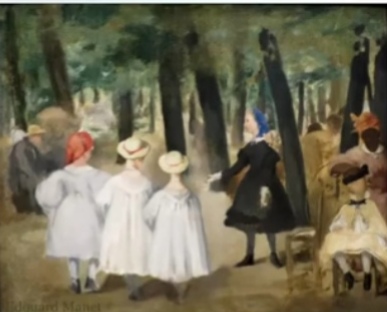 https://www.youtube.com/watch?v=6UUVGEmEkW0  versione orchestrale scelta da Irene.https://www.youtube.com/watch?v=4qwFeT2q3hY  versione con il piano (con Promenade) scelta da Lucrezia.2 faseLucrezia: Io preferisco la versione orchestrale perché mi dà più l’idea di gioia ed è anche più coinvolgente.Irene: Anche io preferisco la versione orchestrale perché mi piace ascoltare più strumenti insieme.3 faseGli strumenti presenti sono: legni (oboe, clarinetto, flauto traverso),  archi (violoncello e violino) e a corde ( arpa). I legni hanno un ruolo particolare, secondo noi, perché rendono il brano più dolce e più orecchiabile.Il brano è allegro. L’andamento è irregolare perché ci sono alcuni momenti in cui accelera con rapidi scatti e altri in cui rallenta.Il brano si basa sulla presenza di due momenti: uno più ritmico e giocoso, quasi una cantilena che richiama appunto i bambini rappresentati nel quadro, presente sia all’ inizio che alla fine, e uno più malinconico presente nella parte centrale del brano.4 fase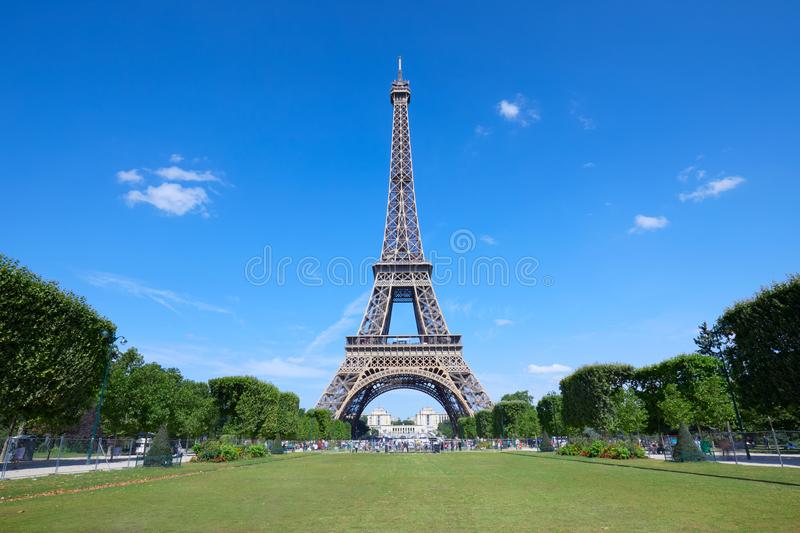 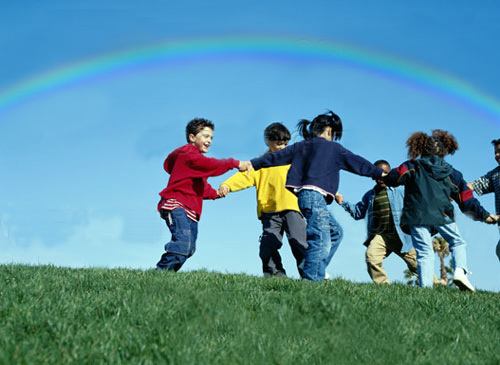   Immagine scelta da Irene                      Immagine scelta da LucreziaLA NOSTRA STORIA INVENTATA INSIEME:Un giorno alcuni bambini schiavi riuscirono a fuggire da Lione e a rifugiarsi a Parigi. Lì trovarono una casa abbandonata, vi entrarono e videro degli strumenti, così cominciarono a suonare. Non avevano mai visto prima di allora degli strumenti e rimasero meravigliati dal loro suono. Poi corsero senza una meta e finirono in un ampio giardino vicino la torre Eiffel. Per la felicità alcuni iniziarono a suonare mentre altri facevano un girotondo intonando delle canzoni.